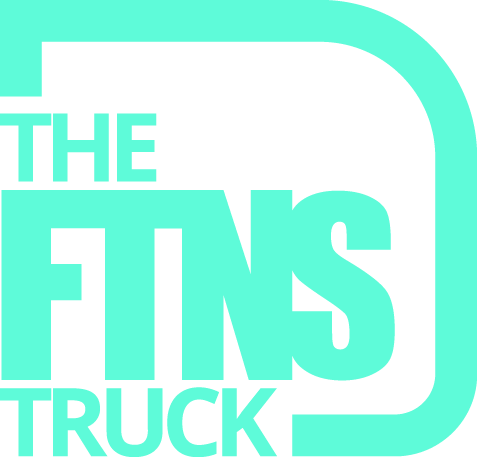 Name: Shereen HashishAge:53Assessment Date: 30/11/2022The clinical assessment of Mrs. Shereen Hashish has shown thatthere’s some hypo mobility of the thoracic region, Right scapular winging,some rounded shoulders and weakness of core muscles.Thoracic Region:Decreased in thoracic extension and rotation Right Scapula:Winging and Anterior tipping of right scapula Lower back:Weakness of core muscles and decrease in core stability Recommended Program:It’s recommended for Mrs. Shereen to start a program focusing on thoracic mobility exercises , some scapular winging exercises , posture correction exercises and core stability exercises Exercises:-Thoracic Region:       - Cat Curls  ( Do it for 3 times a day for 10 reps)Door stretch ( Do it for 3-5 times daily holding 30 Sec)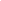 Mid back rotations ( Do it for 3 times daily for 10-12 reps ). - Scapular Winging Exercises: I/V/T/W exercise ( Do each for 10 reps 3 times a day)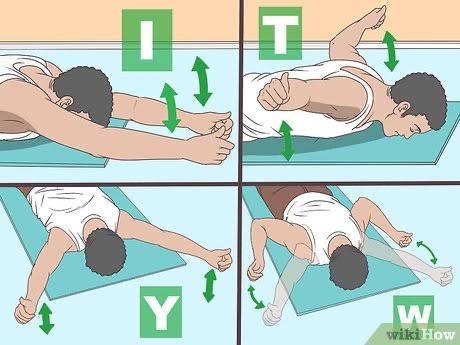 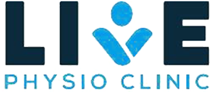 